Draw.io — бесплатный онлайн-сервис для создания диаграмм и блок-схем, самых разных форм и структур.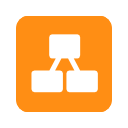 Draw.io предназначен для формирования диаграмм и схем. Сервис разделён на три части — меню, панель объектов и сам документ. С помощью веб-сервиса Draw.io можно создавать:диаграммы;вставку в диаграмму изображений;графики;блок-схемы;формы.Для начала пользователь может выбрать объект из панели, просмотрев категории, и перенести мышью объект в документ. Для соединения объектов блок-схемы необходимо выделить второй объект и навести указателем на первый, далее появится зелёный флажок и с помощью него выполняется перетаскивание. В меню сервиса диаграмму или схему можно отформатировать следующими настройками: стиль шрифта; цвет фона документа или объектов; тени и степень прозрачности; цвет и толщина линий; заливка и градиент. Также доступен экспорт готовых схем в изображение (PNG, GIF, JPG, PDF), синхронизация полученных документов с облачными дисками.Из основных особенностей draw.io стоит отметить:большую встроенную библиотеку элементов;интуитивный интерфейс с работой в нём;функцию поиска и добавления изображений;экспорт в форматы PNG/JPG/XML/SVG/PDF;поддержку устройств с тач-скрином;совместную групповую работу в реальном времени;интеграцию диаграмм в блоги и вики-сайты;поддержку 16 языков, в том числе русского и украинского.Возможности1) Начало работы с ресурсом Draw.io. Вам необходимо выбрать место сохранения вашей работы.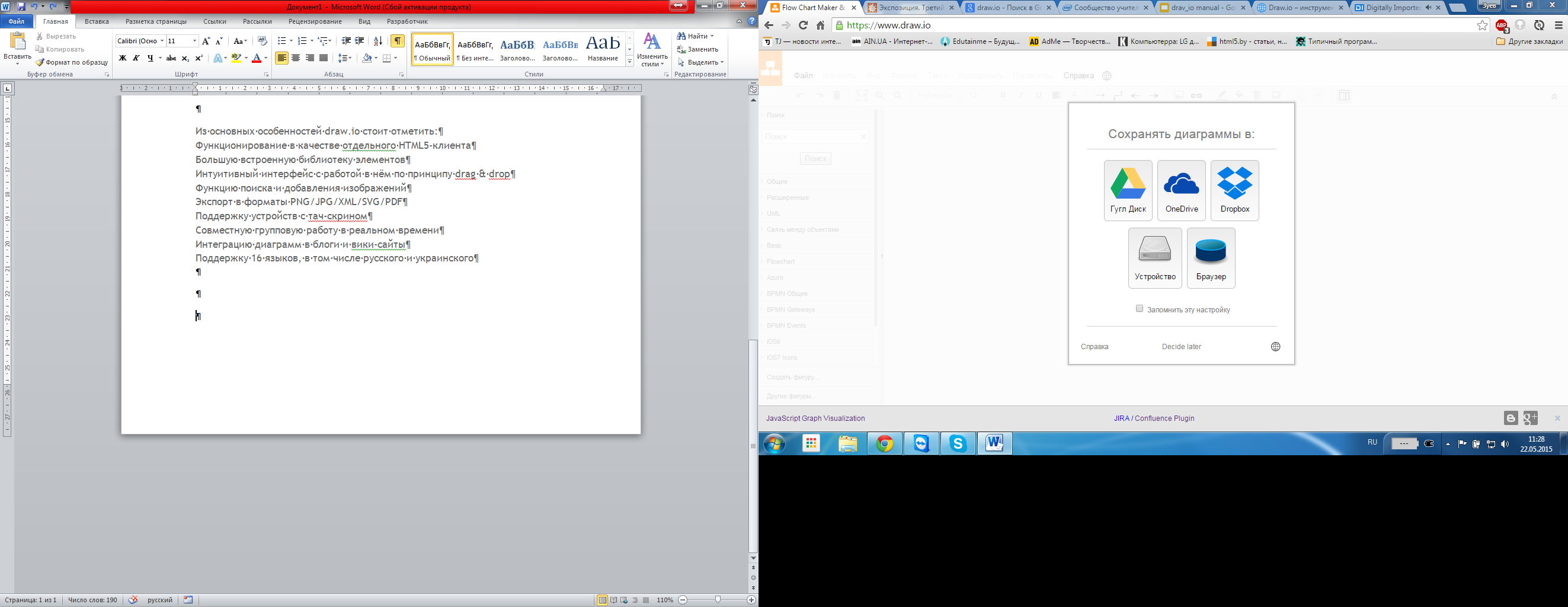 2) При выборе места хранения Вам предоставляется выбор открыть существующую или создать новую диаграмму. 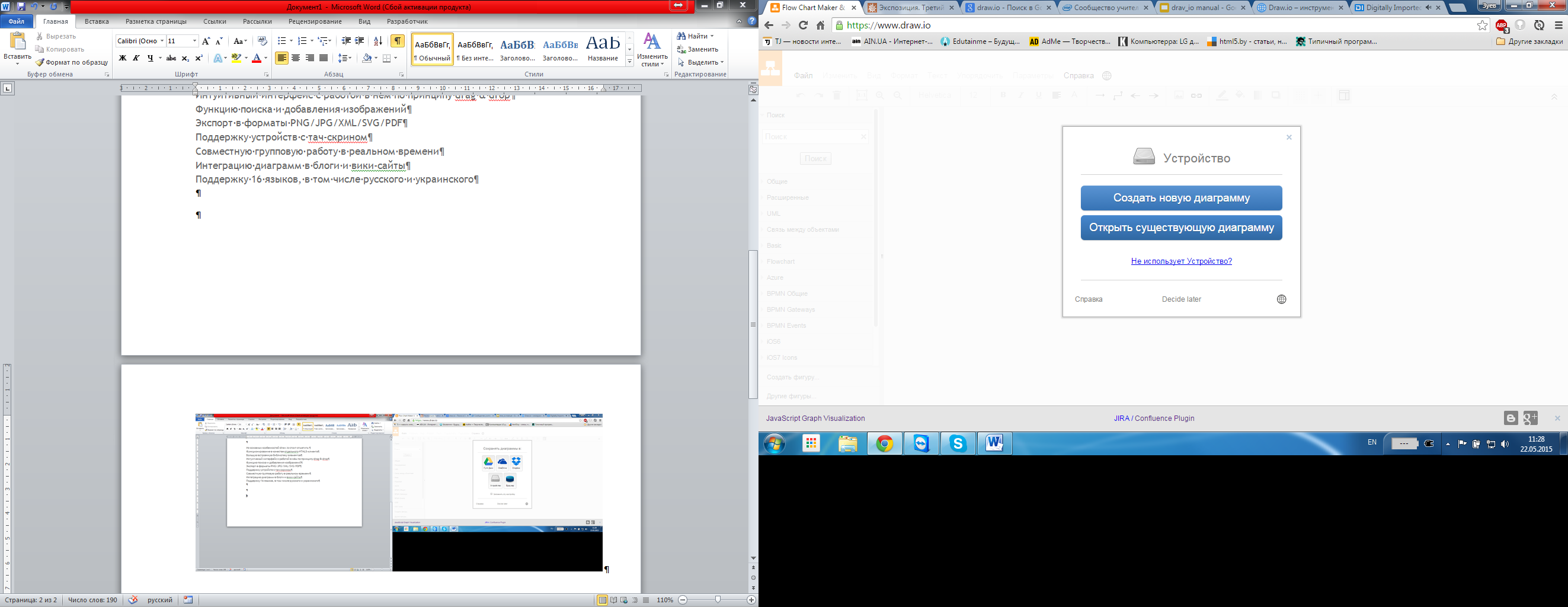 3) Вашей диаграмме лучше дать имя и, если есть необходимость, выбрать шаблон.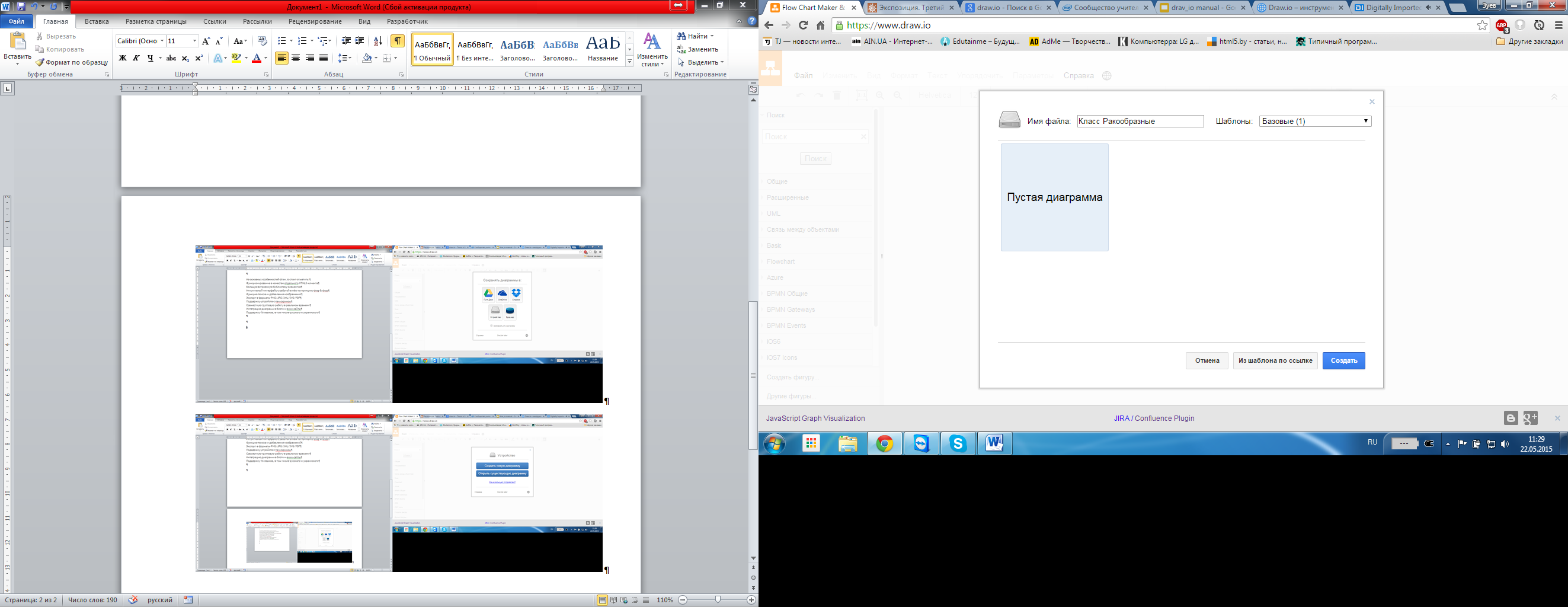 4) Интерфейс рабочего окна интуитивен. Из основного здесь есть: рабочая область, меню навигации и основной функционал.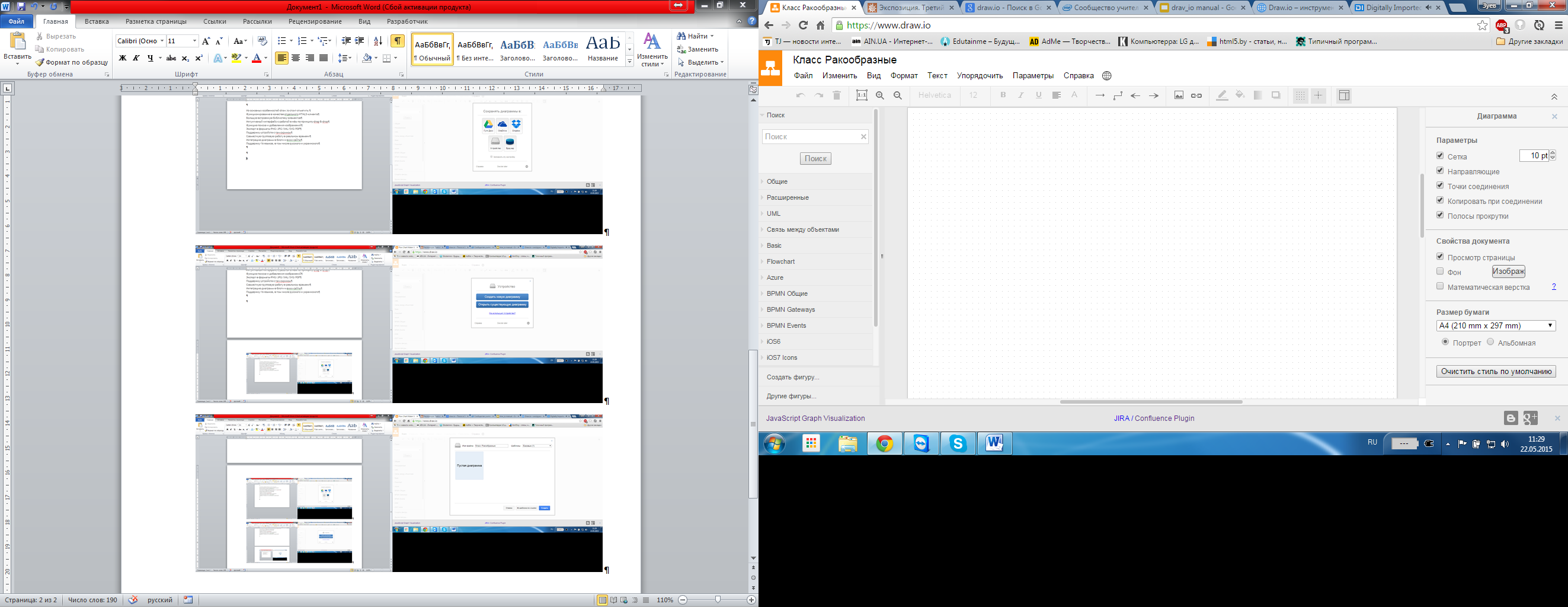 5) Также можно выбрать фон вашей работы 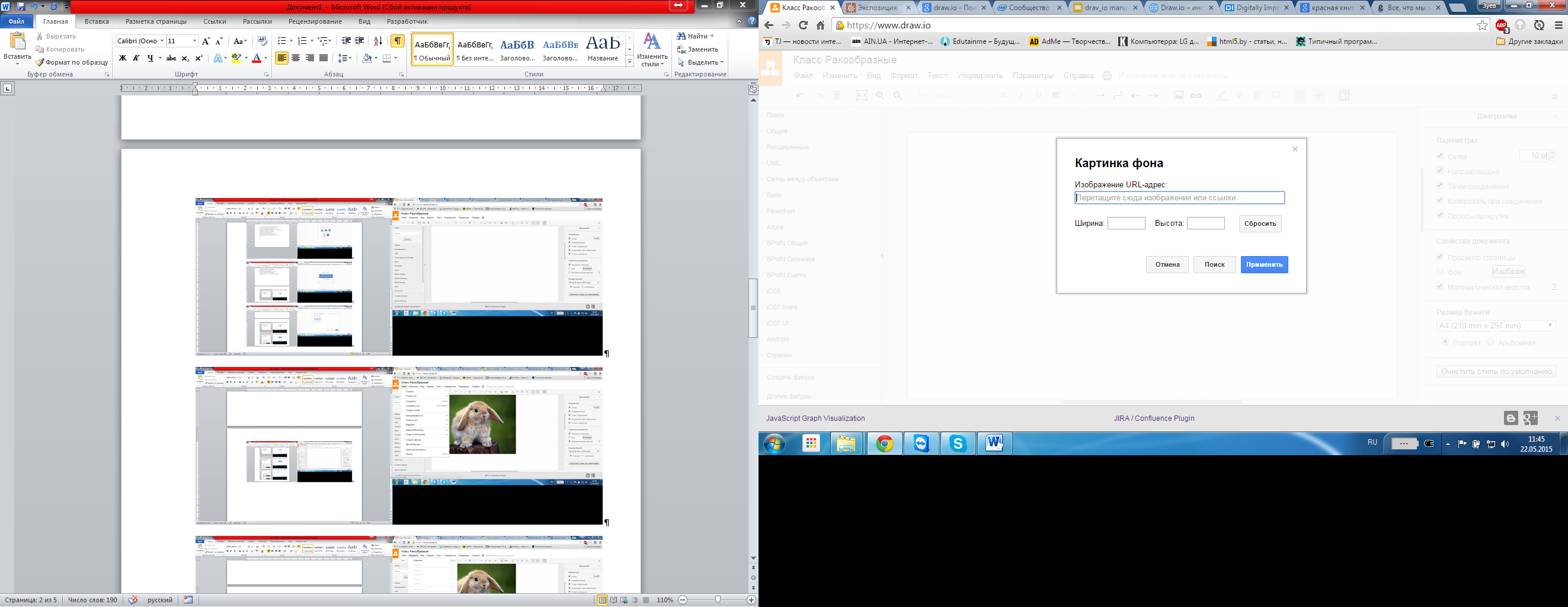 6) Все основные изображения загружаются через интернет-ресурсы.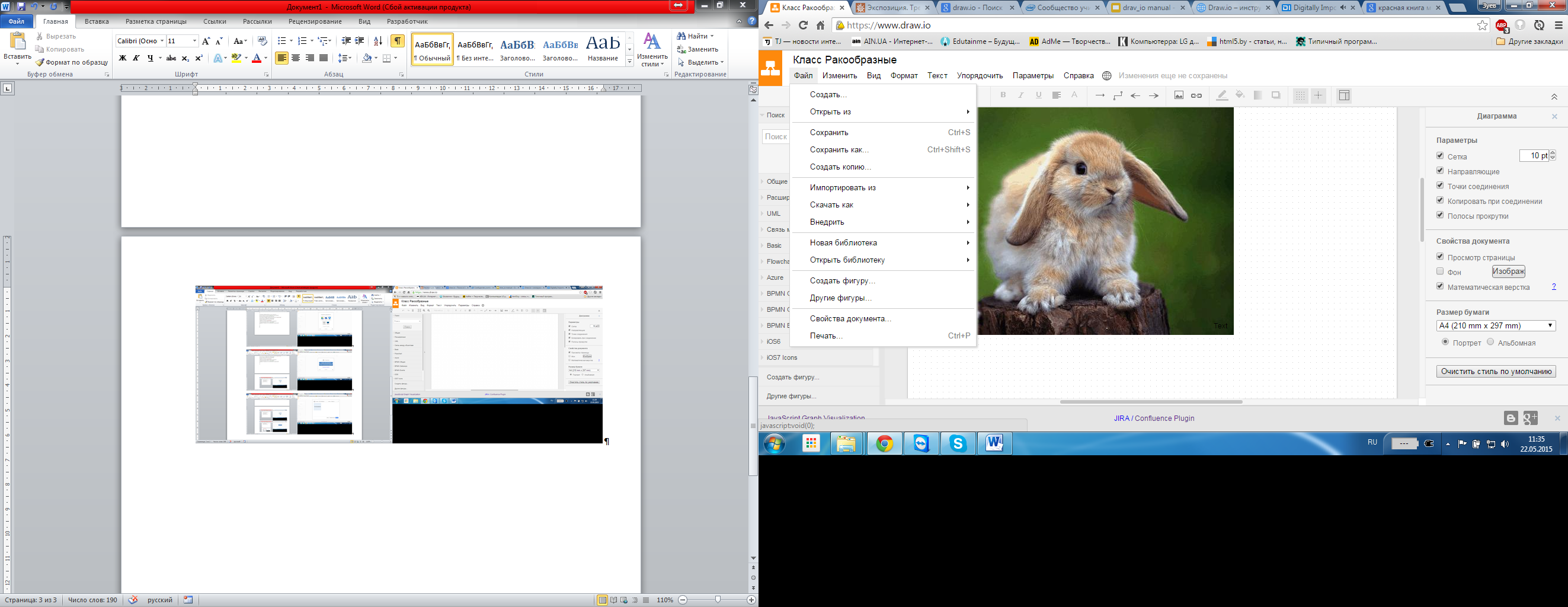 7) Для добавления объекта на рабочую область необходимо выбрать элемент из меню инструментов и перетащить его (или нажать левой клавишей мыши на объект).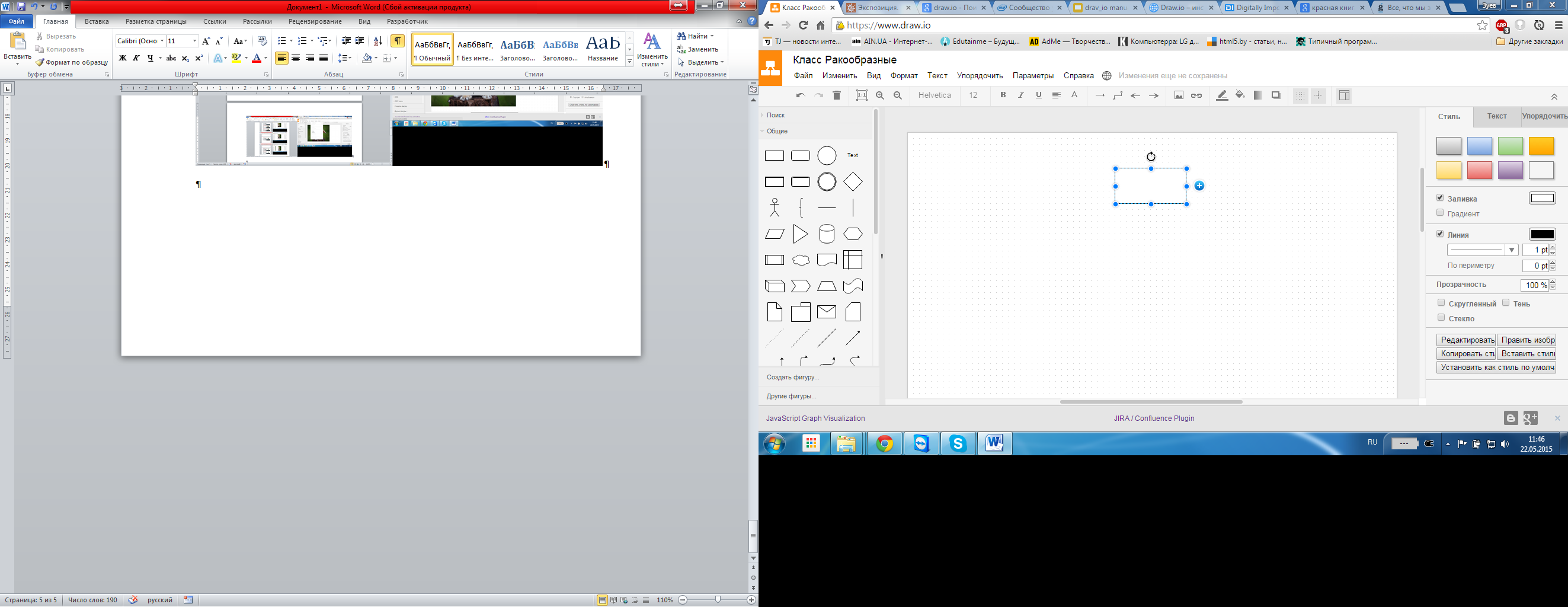 8) При работе с объектом можно изменять его стиль, шрифт внутри (двойным нажатием правой клавишей мыши) и размеры.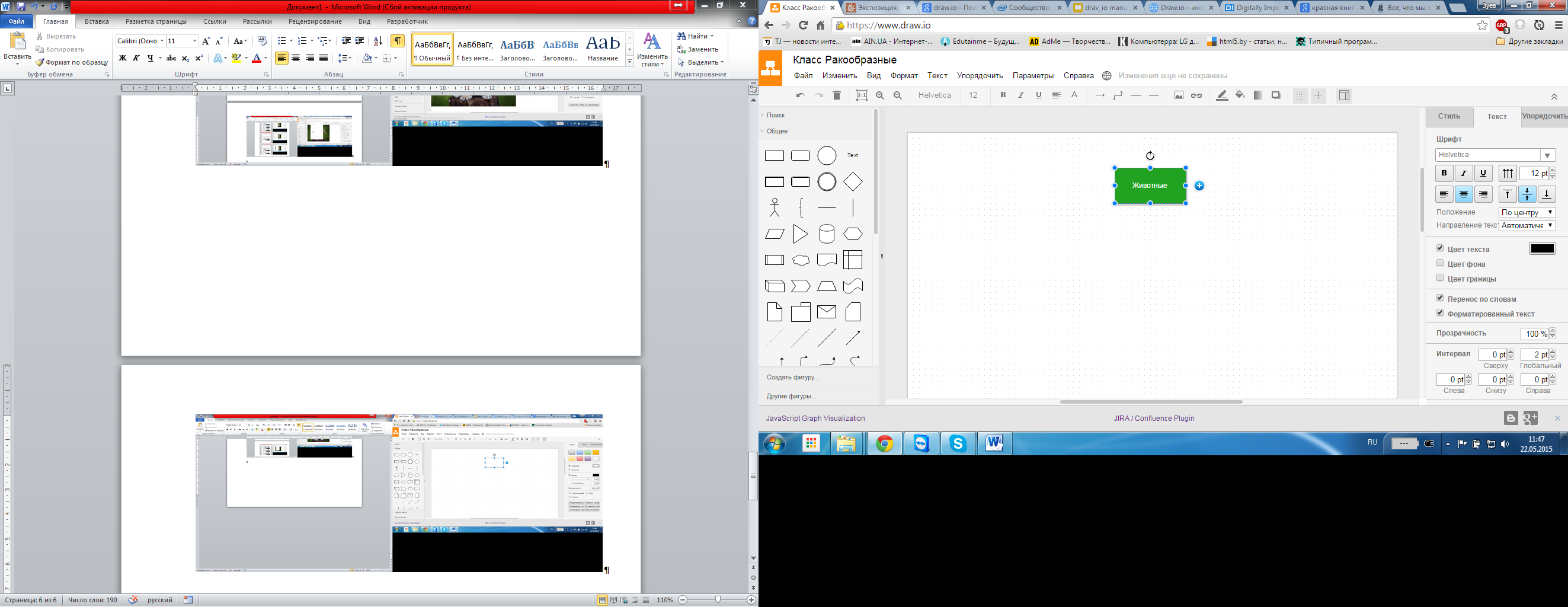 9) При проведении связей между объектами можно использовать два варианта соединения объектов.1 вариант: навести (не нажимая) на объект курсор мыши, тогда появятся точки, от которых вы можете провести линии соединения или дублирования объекта.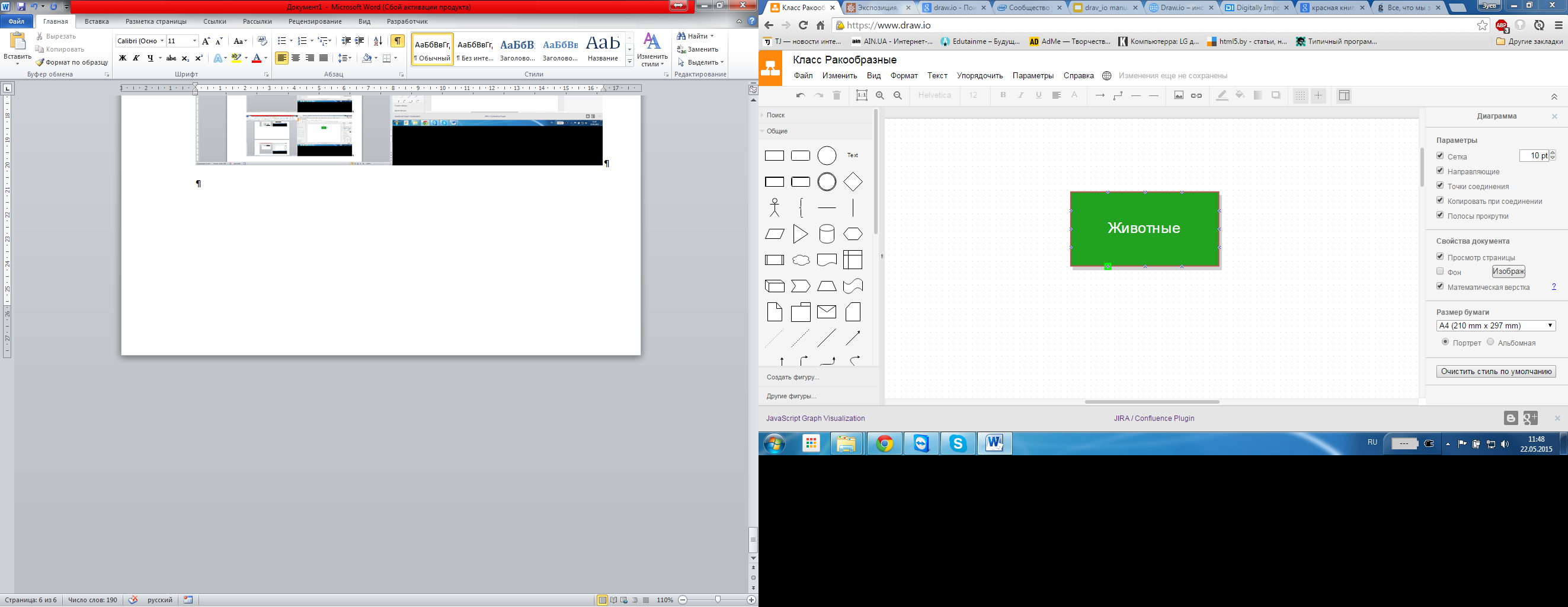 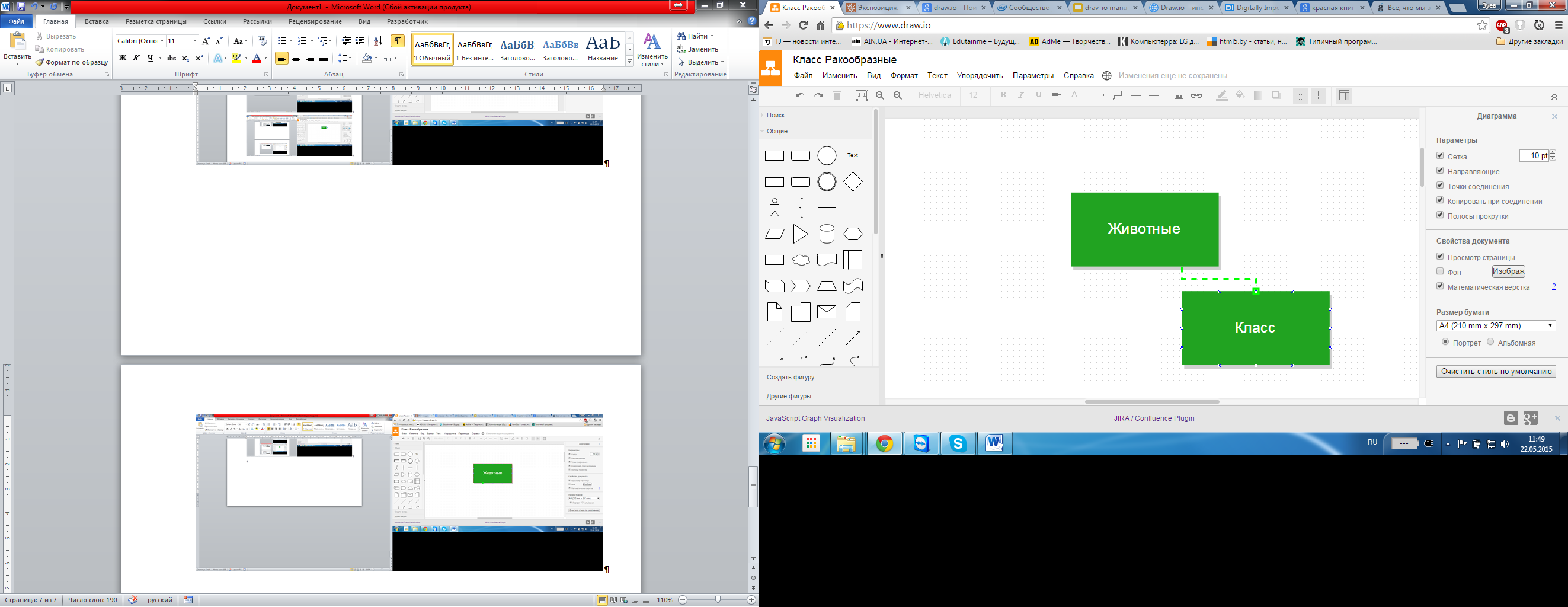 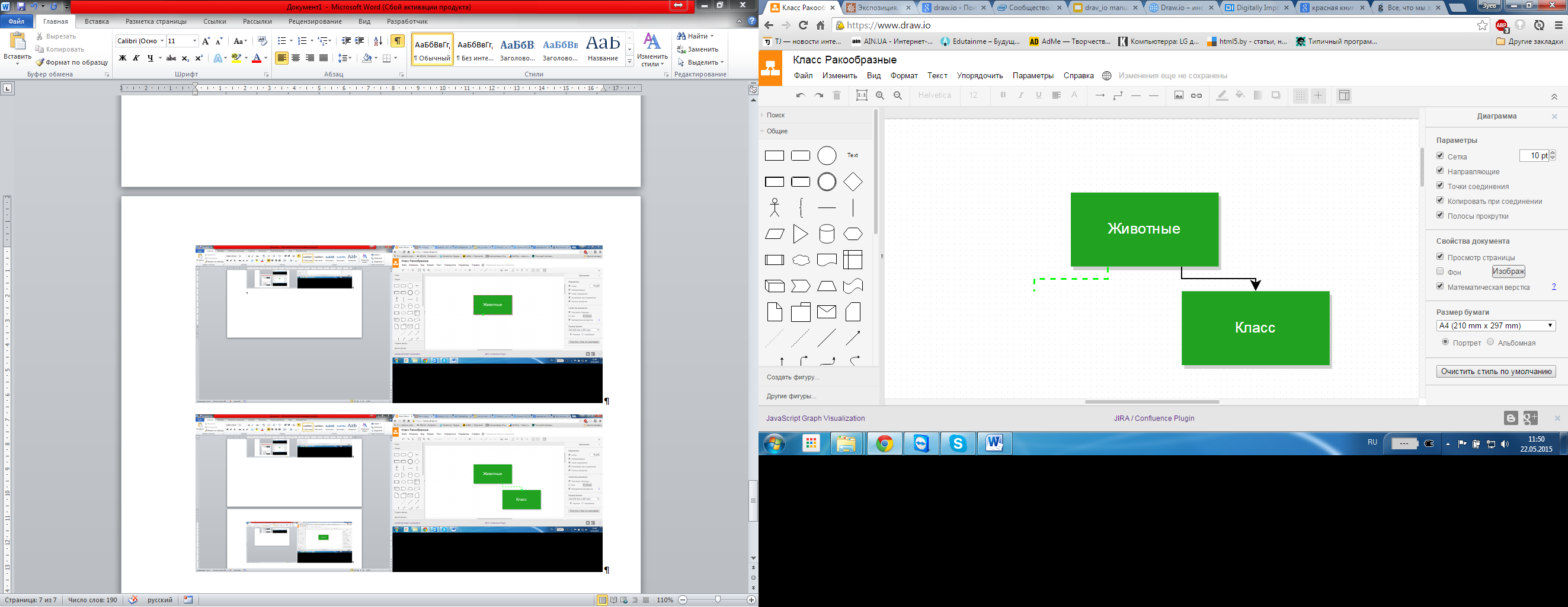 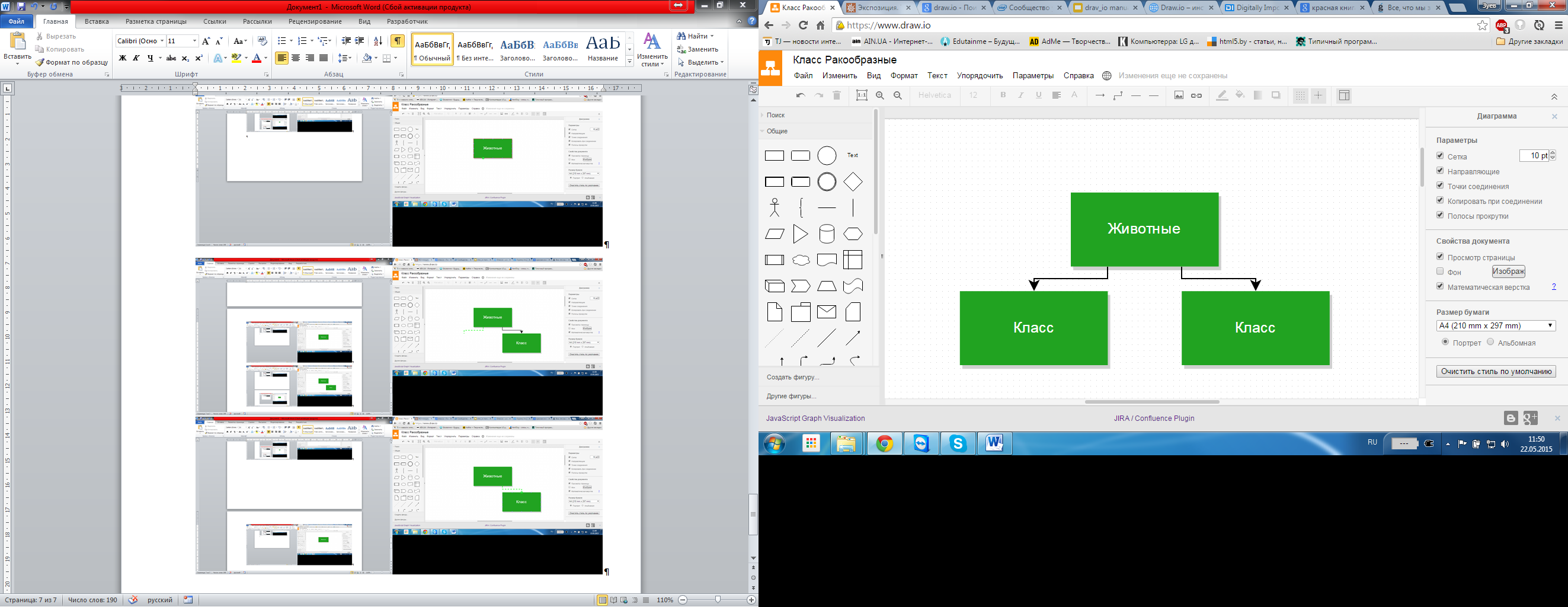 2 вариант: выбрать объект правой клавишей мыши и нажать на + ,тогда произойдет дублирование объекта. 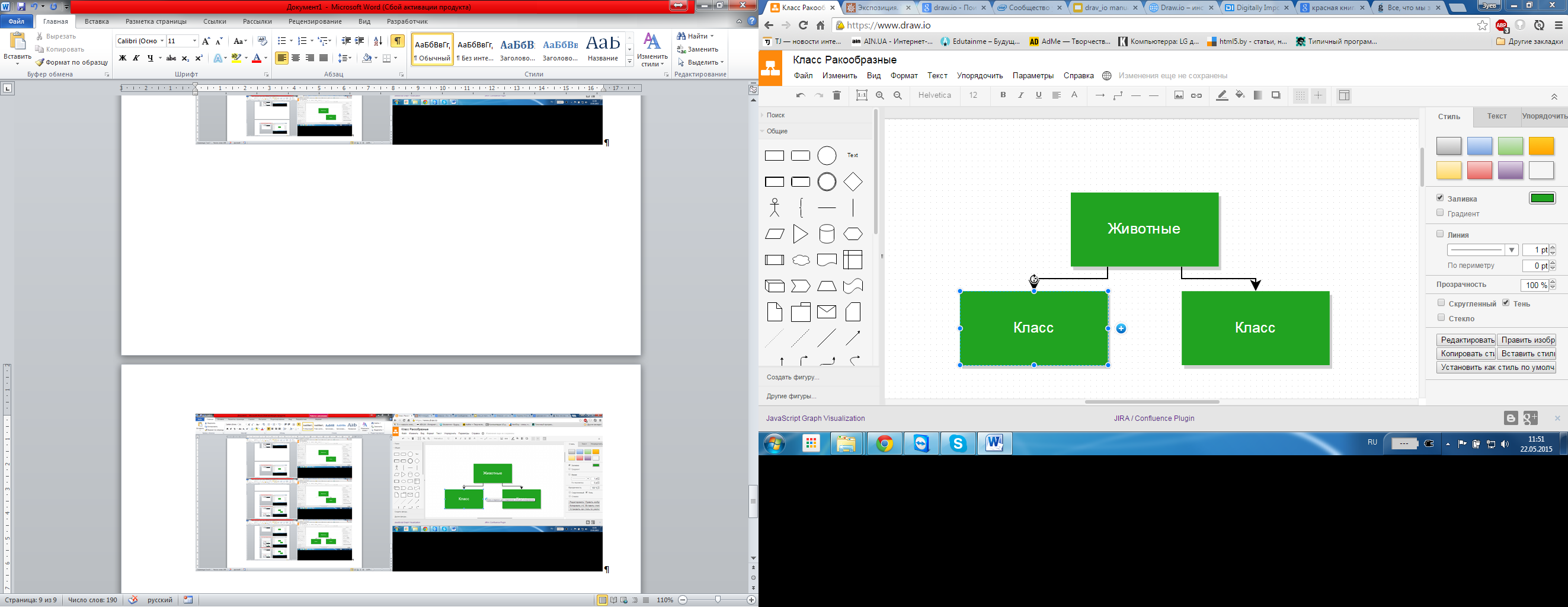 10) При работе с облачным диском сохранение происходит автоматически при каждом действии. Если же Вам необходимо сохранить данную работу на вашем устройстве, то можно использовать: Файл> Сохранить как> и выбрать подходящий Вам формат.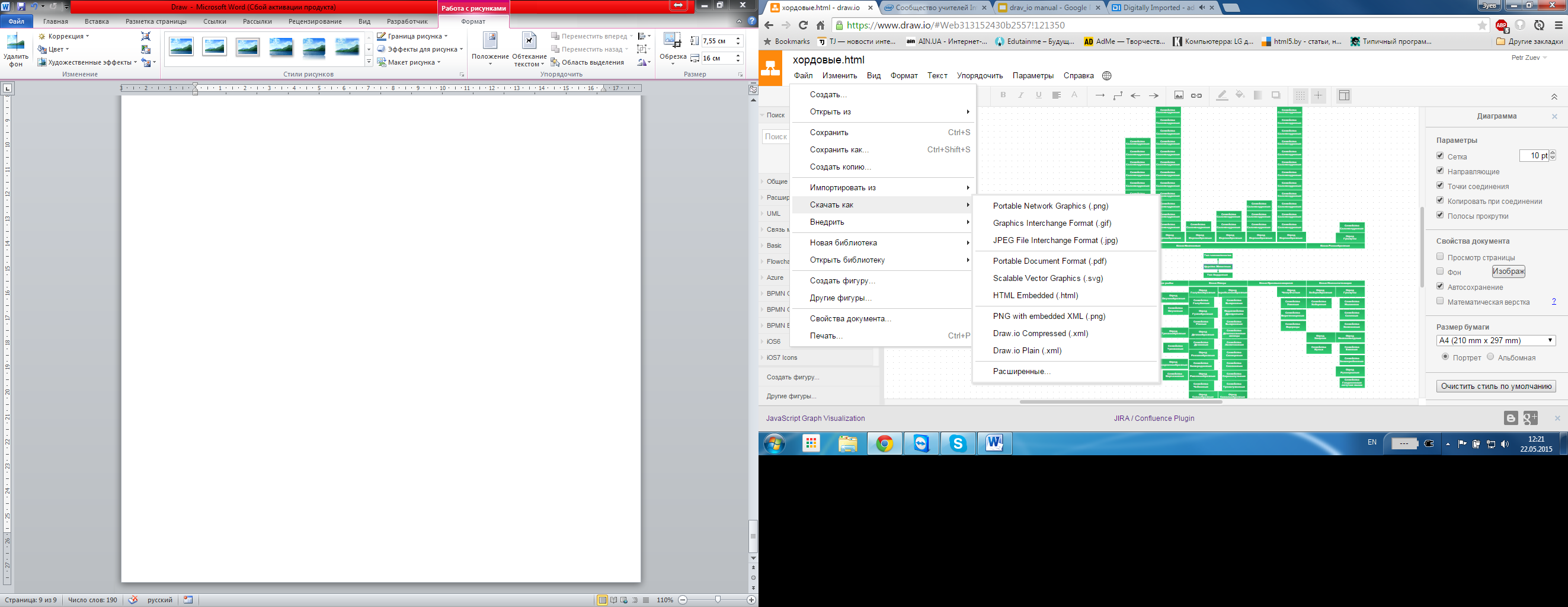 